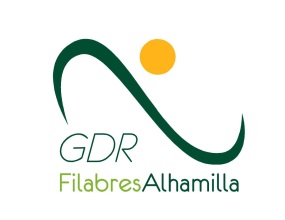 COMPROMISO DE CONSTITUCIÓN EMPRESANombre y apellidos: _______________________________________________________________NIF.:____________________________________________________________________________ Domicilio:________________________________________________________________________En relación a la solicitud de ayuda presentada ante la Dirección General de Desarrollo Sostenible del Medio Rural, actual Dirección General de Industrias, Innovación y Cadena Agroalimentaria, al amparo de la orden de 23 de noviembre de 2017, por la que aprueban las bases reguladoras para la concesión de las ayudas previstas en las Estrategias de Desarrollo Local Leader en el marco de la submedida 19.2 del Programa de Desarrollo Rural de Andalucía 2014-2020, convocatoria de 2018 aprobada mediante Resolución de 2 de noviembre de 2018, para la intervención:Denominación del proyecto:___________________________________________________________Nº de Expediente:___________________________________________________________________Me comprometo a darme de alta en la actividad objeto de la subvención y estimo que el tipo de empresa y el tamaño de la misma será el siguiente:Para que conste, a efectos de lo previsto en el apartado 1. m) del artículo 19 de la citada orden, firmo la presente declaración.  En_________________________ a_______de ___________________________________de 20___Fdo.: _____________________________________________________________________________Empresa AutónomaEmpresa asociadaEmpresa VinculadaEfectivos (UTA)Volumen de negociosBalance general